Урок 1,2. Альдегиды и кетоны.            Уроки 1.04,8.04.2020По учебнику п.19 составить конспект.                   Урок 1.04.2020Определение альдегида и кетона с указанием общей молекулярной формулы гомологических рядов;Номенклатура и изомерия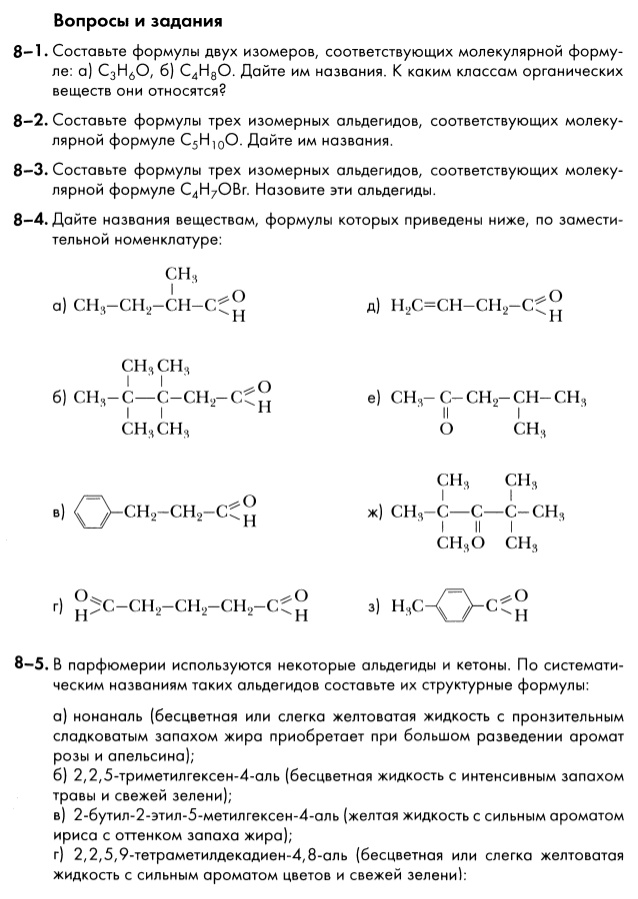 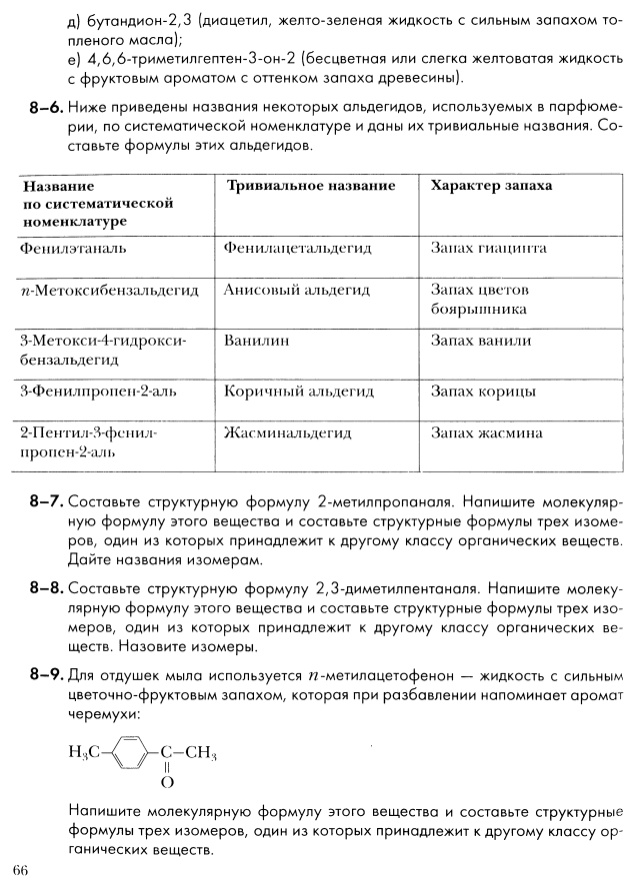 Физические свойстваХимические свойства:  1. реакции восстановления                                        2. реакции окисления. Посмотреть в интернете реакции «серебряного» и «медного» зеркала, уметь указывать условия проведения реакций и их признаки. В чём особенность окисления формальдегида??? Отдельно записать уравнение реакции его окисления.       5. Способы получения       6. Отдельные представители альдегидов и кетонов и их значение: формальдегид, ацетальдегид и ацетон.д/з 1.04 (8.04 выставлю список учащихся, которые должны будут сдать мне все предложенные по группам задания)Урок 8.04.2020д/з 8.04(15.04 выставлю список учащихся, которые должны будут сдать мне все предложенные по группам задания)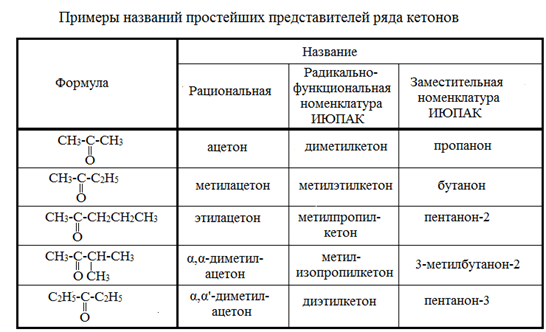 Для отработки вопросов по номенклатуре и изомерии выполнить задания по группам:1 группа: 8-1 (а), 8-4 (кроме в) з)), 8-5 (а,в,д)2 группа: 8-1 (б), 8-4 (кроме в) з)), 8-5 (б,г,е)1 группа8-28-71 группа: 8-1 (а), 8-4 (кроме в) з)), 8-5 (а,в,д)2 группа8-38-82 группа: 8-1 (б), 8-4 (кроме в) з)), 8-5 (б,г,е)1 группа1. В четырех склянках без этикеток находятся следующие вещества: формалин, водный раствор этилена, этанол и этиленгликоль. Как химическим путём распознать, какое вещество находится в каждой из склянок? Запишите уравнения соответствующих реакций.2. С какими из перечисленных ниже веществ взаимодействует ацетальдегид: водород, бромид калия, гидроксид калия, хлор, водный раствор оксида серебра, гидроксид меди (II)? Напишите уравнения возможных реакций, укажите условия их осуществления.3. Подберите алкины, при гидратации которых образуются следующие кетоны:А) пропанон                  Б) 3-метилбутанон-24. С какими из перечисленных ниже веществ реагирует гидроксид меди (II): глицерин, формальдегид, н-гексан, этилен? Напишите уравнения соответствующих реакций, обозначьте условия их осуществления.2 группа1. В четырех склянках без этикеток находятся следующие вещества: этаналь, глицерин, метанол и н-гептан. Как химическим путём распознать, какое вещество находится в каждой из склянок? Запишите уравнения соответствующих реакций.2. С какими из перечисленных ниже веществ взаимодействует формальдегид: водород, бромид калия, гидроксид калия, хлор, водный раствор оксида серебра, гидроксид меди (II)? Напишите уравнения возможных реакций, укажите условия их осуществления.3. Подберите алкины, при гидратации которых образуются следующие кетоны:А) пентанон-3                  Б) 2-метилпентанон-34. Напишите уравнения всех возможных реакций между следующими веществами: уксусный альдегид, метанол, аммиачный раствор оксида серебра, хлорид натрия, водород, кислород. Отметьте условия осуществления реакций.